                                                            Акция «75 добрых дел»      Девочки 7 класса из деревни Сулейменская пришли в гости к ветерану ВОв, труженице тыла  Хабибуллиной Хабиба апай. Испекли вкусные блины, помогли по хозяйству, побеседовали. Бабушки тепло приняли девочек. Рассказали яркие моменты из жизни, как было трудно им в военные годы. Мы гордимся, мы помним.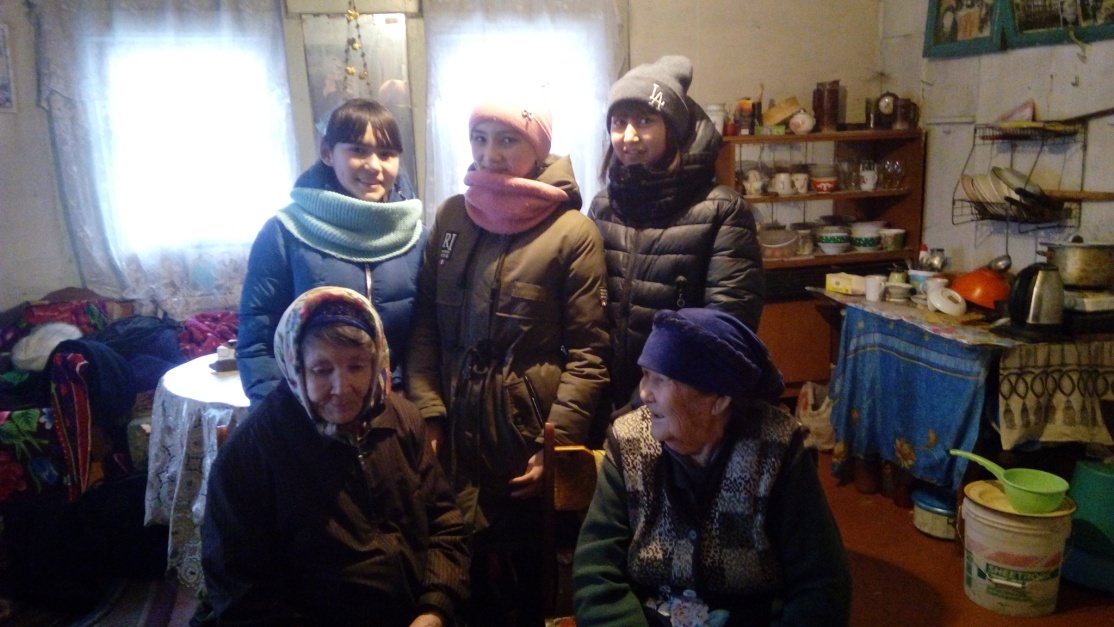 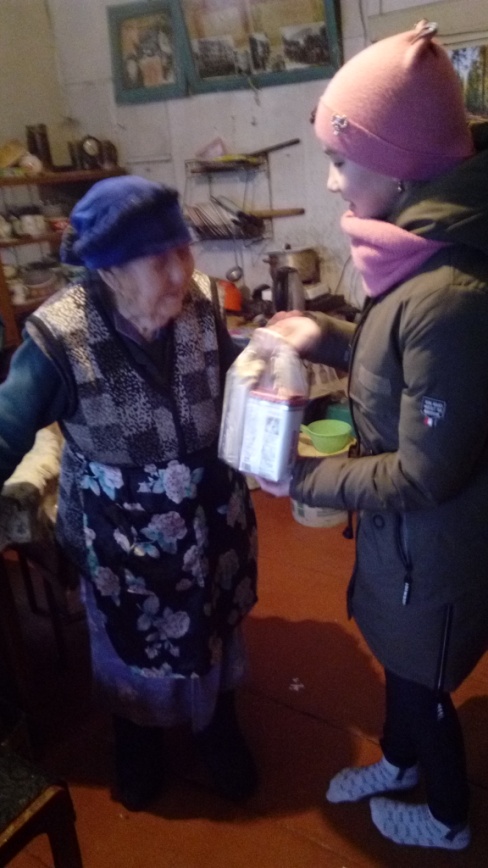 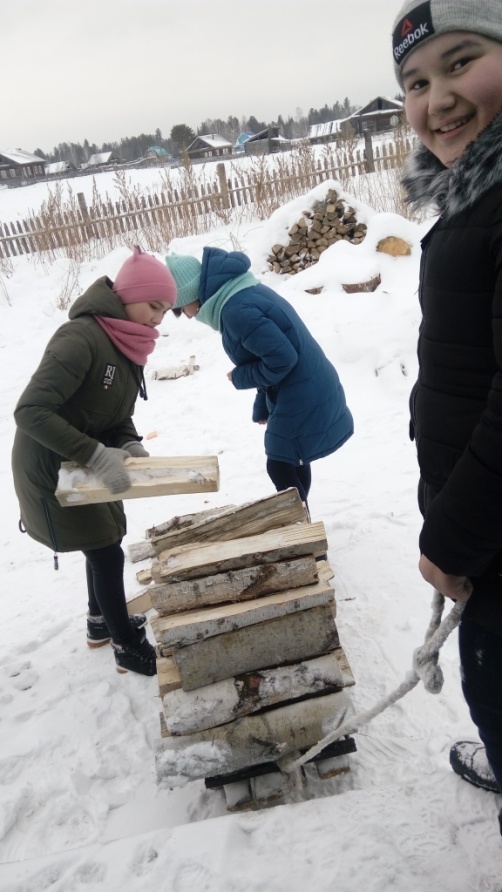 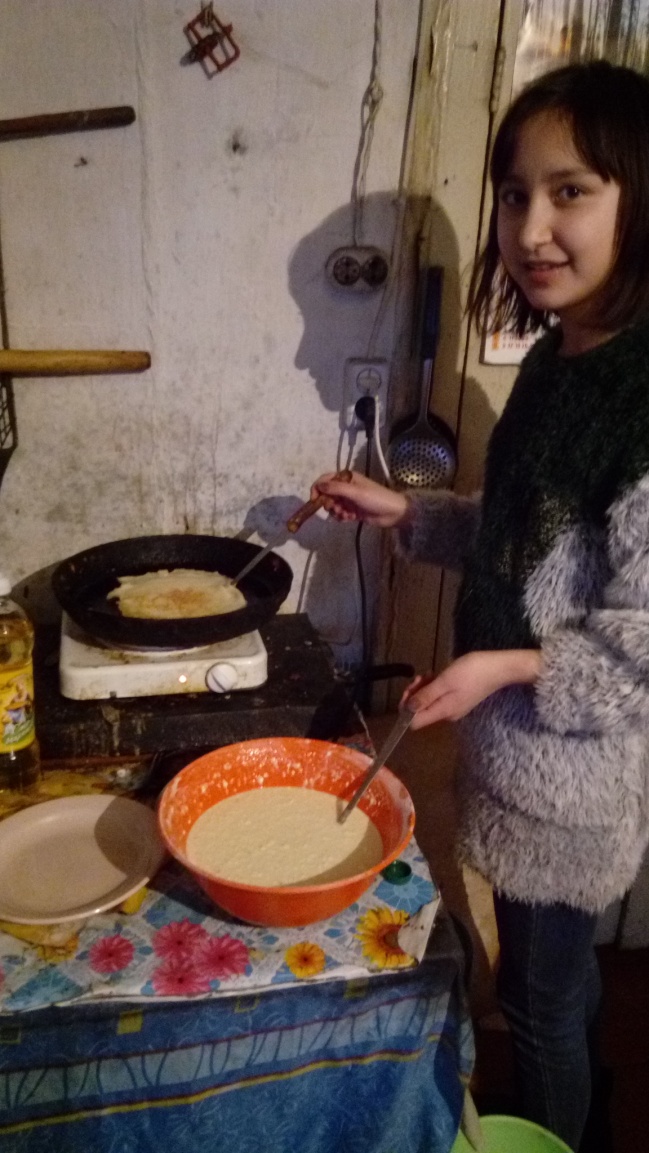 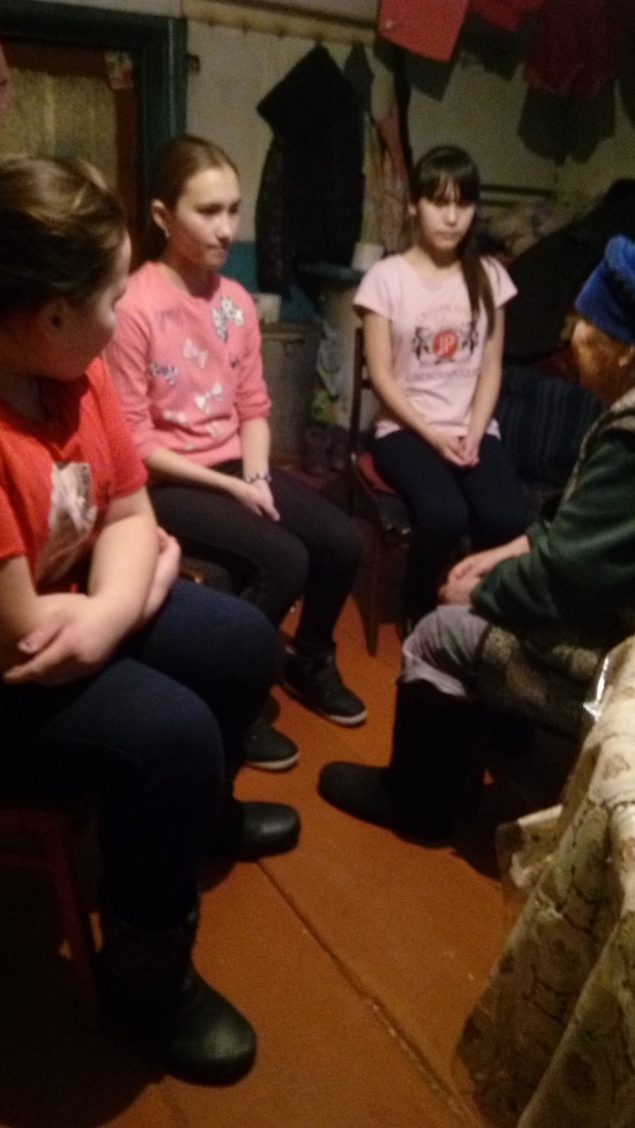 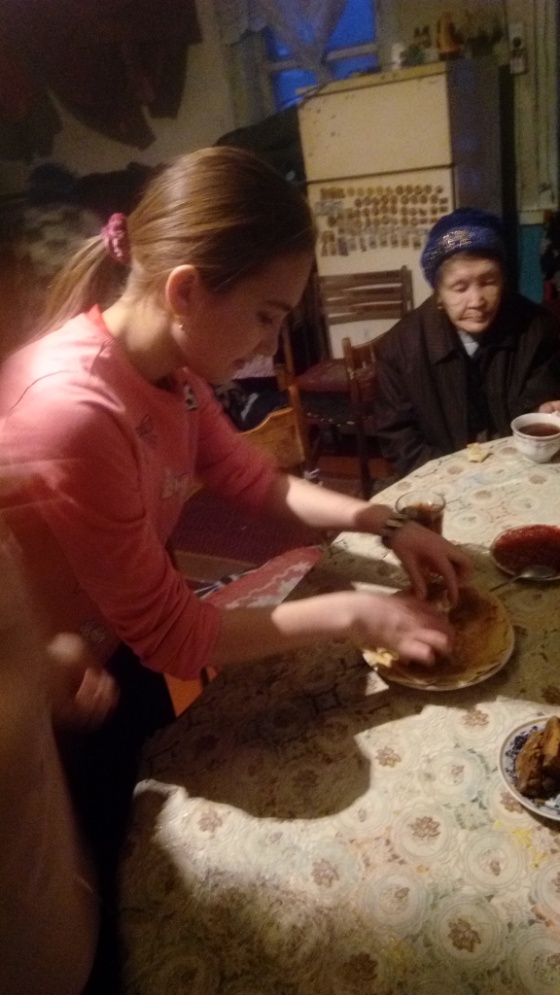 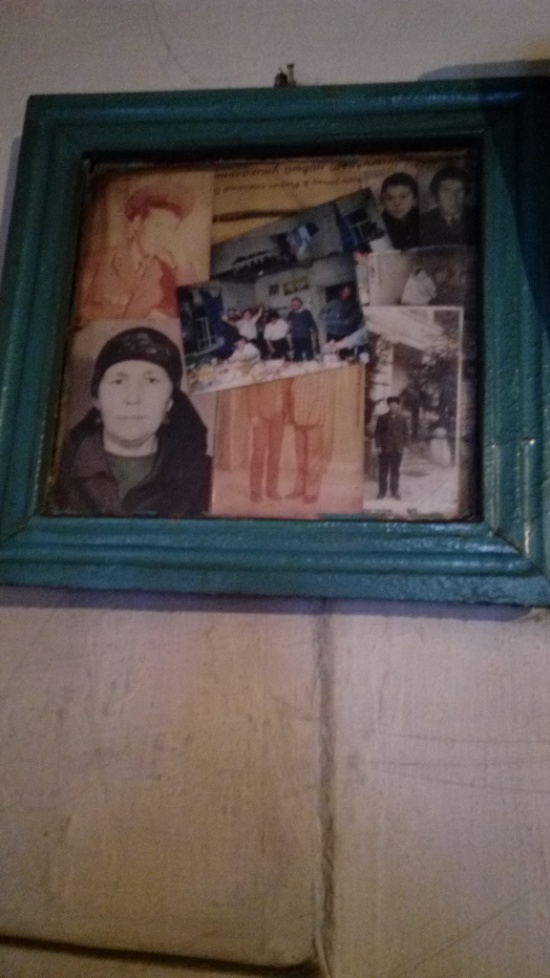 